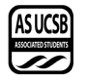 Senate AgendaAssociated Students4 March 2020Flying A Room Minutes/Actions recorded by: Maggie BoyleCALL TO ORDER by Alli Adam, INTERNAL VICE PRESIDENT  6:32PMA) MEETING BUSINESSA-1) Roll CallA-2) Excused Absences  MOTION/SECOND: Segura/AlmarioMotion language: motion to excuse Senator Danielzadeh for the entire meetingACTION: Vote: CONSENT   Vote Taken:  6:33 PMMOTION/SECOND: Campos/HadidiMotion language: motion to excuse Senator Mitchel until 6:45PMACTION: Vote: CONSENT   Vote Taken:  6:33 PMMOTION/SECOND: Segura/RojasMotion language: motion to excuse Senator Davis for the entire meetingACTION: Vote: CONSENT   Vote Taken:  6:33 PMMOTION/SECOND: Segura/HadidiMotion language: motion to excuse Senator Cash for the entire meeting ACTION: Vote: CONSENT   Vote Taken:  6:34 PMMOTION/SECOND: Segura/ MoonMotion language: motion to bundle and approve all excused absencesACTION: Vote: CONSENT   Vote Taken:  6:34 PMA-3) Acceptance of ProxiesMOTION/SECOND: Dumlao/SeguraMotion language: motion to add Dylan Kupsh to proxy for Senator Danielzadeh ACTION: Vote: CONSENT   Vote Taken:  6:35 PMMOTION/SECOND: Segura/ AlmarioMotion language: motion to add Ryan Stilfurd to proxy for Senator DavisACTION: Vote: CONSENT   Vote Taken:  6:35 PMMOTION/SECOND: Segura/DumlaoMotion language: motion to add Hailey to proxy for Senator CashACTION: Vote: CONSENT   Vote Taken:  6:37 PMMOTION/SECOND: Foreman/CamposMotion language: motion to bundle and approve all proxiesACTION: Vote: CONSENT   Vote Taken:  6:37 PMB) External ReportsB-1) Chancellor’s Representative-B-2) UCPD Representative-B-3) GSA Representative-B-4) University Center Governance Board Representative-B-5) IVCSD Representative- C) New Business030420-64 A Resolution to Condemn Antisemitism and Its Normalization	Etessami-FergusonEtessamiWrote this resolution because of two events that happened in the last week and a halfThese events were forms of hatredIt is important to discuss Not exempted from being held accountable for active hateMOTION/SECOND: Campos/DumlaoMotion language: motion to change the second author on the resolution to Senator AddinallACTION: Vote: CONSENT   Vote Taken:  6:39 PMMOTION/SECOND: Hadidi/CamposMotion language: motion to move this resolution to immediate considerationACTION: Vote: CONSENT   Vote Taken:  6:40 PMStudent Sponsor Yehuda JianAddressing you as a student, the reason why I felt the nee for the resolution to be writtenParades happen last week Sunday and Tuesday before ash Wednesday Included imageries as cockroaches and other antisemitic Made me think about antisemitism in the worldThe percentage of hate crim over 10% more than 4x the proportion than it should be In AS Main there was an antisemitic hate speech As a campus and student body something needs to be said that we wont stand for thisTired of it being okay and something that happens on the news for 10 seconds Very serious and too normalizedHadidiWhen that happened the person that did that it scared me because he shot down the synagogue and mosque in my community030420-65 A Resolution Directing the A.S. Executive Director to Develop a Method to MakeIndependent Contractors into Employees	Rojas-Segura RojasThere’s this new California law that we need to make independent contractors into employeesIt would help them get worker benefitsDirect a path or outline on how she is going to approach thisSpoke to the bottom line: independent contractorsFor student employees would have a title switchDeclined if individuals wish to be independent contractorsChoiceSeguraShe has been working on this Important to passTo show that AS is staying up to legal changesMOTION/SECOND: Hadidi/MoonMotion language: motion to this resolution to immediate resolutionACTION: Vote: CONSENT   Vote Taken:  6:42 PM030420-66 A Resolution to Oppose the Cohort-Based Tuition Plan and All Proposed Tuition Hikes	Moon-WhiteMoonConcerning to raise our tuition Will be voting on this Essentially raise tuition over time and group in the people We should vocalize our opposing to any and all tuition hikesWhiteEverything Eric said is real and accurate Should not be having tuition hikesRegents have been putting that onto studentsMOTION/SECOND: Dumlao/CamposMotion language: motion to move this resolution to immediate considerationACTION: Vote: CONSENT   Vote Taken:  6:48 PM030420-67 A Bill to Change The Attorney General Legal Code 	White- Campos WhiteThis was a bill that Tyler approached me aboutInclude specifying what it means when the attorney general is absentDefining honoraria case workers get $200 and everyone else gets $350MOTION/SECOND: Addinall/DumlaoMotion language: motion to table this bill for 1 weekACTION: Vote: CONSENT   Vote Taken:  6:49 PMHonoraria 2020MOTION/SECOND: Ferguson/HadidiMotion language: motion to move Honoraria 2020 into immediate considerationACTION: Vote: CONSENT   Vote Taken:  6:50 PMD) PUBLIC FORUM-Alice Bodell (IVCRC Update)Successful quarter Committee volunteer May 3-9 IV week; targets a specific group in the communityBuild our installation in the parts of IVHadidiDo you know if there’s going to be a revel or the installations?Alice ResponseTalking about parks and rec Include the kids that go to the St. George youth center, which is the YMCA here, artwork they createMitchelI was wondering if thought of contacting people that are art majorsAlice ResponseYes, we haveMy contact information alicebodell@ucsb.eduSarah HamidiThank you for your time and allowing me to speak about this The TAs have been striking since last ThursdayI am solidarity in this it has come to my attention affected the undergrads significantlyMany other undergrads are struggling because they don’t have access to their TasProfessors have taken out strike on usWe just want to be able to do our schoolworkExpected to do this on our ownHadidiI just wanted to say that you are frustrated, I hope I can ease some of your concernsIt is not fair that your friend’s final got cancelled and yours didn’tTry emailing your TA about asking for help, instead of your professorI think I would recommend going to your TA and that is on your professor for saying that TAs do want to help studentsDumlaoThanks for coming hereIf you and I if you feel comfortable support, we can find a solutionSarah Response I emailed them and there were some undergrads that could get an appointmentSarahhamidi@ucsb.edu is my emailWhen TAs are being unresponsive, they will get on their backs and other TAs will make sure that your TA is not using your strikeNot trying to point fingers but your professor is being rude SeguraThey are trying to see how this is affecting undergradsEmail your professor and administration with everything that you just saidCamposI know many have expressed that if you have a special circumstanceYou can express that to your TAsHadidiGoing full circle do you know if your department is complicit ion these kinds of these thingsSarah ResponseI have yet to reach out to the department I assume that they are complicit As students we want to stand in solidarity with the grad students and they cannot support undergraduate education without strikingAddinallThank you for presenting to usI am in class with people that have the same frustrationsYou should point fingers because that is how you get stuff doneTwo things that are big right now You can’t cancel finals unless it is an extreme circumstanceProfessors are required to post and hold office hours That is a reasonable amount for the size of the classWe should as a board work out a resolution about thisMitchelHave you reached out to other people in your class?Sarah ResponseNot directly Get your professor to be responsive with you, gather to other students in your class CamposI would just say that all the undergraduates are impacted, and we are just doing the best to doMaybe posting on free and for sale and asking if other students It isnt the proper result but yea that would be beneficialChocronRegards to resources there is an org communication fraternity that they do have a tutoring session for COMM 1, 88, 89Outside resources, grad potential tutoring and they are very beneficial AluriI know CLAS does have a writing helpSarah ResponseThey don’t help you with the communication class directly Jeremy Francoeur (Coastal Fund Update)We had our end of the quarter meeting14000 funding approvedWe have a website if you don’t know about usRepresentative of the NRS sub committee meeting during finals week on ThursdaySponsor more classes and new grant applicationElvia CruzWe gave a presentation on UC sustainable policiesRecommending process of town halls within the 9 campuses before there are changesFirst townhall this quarter Working on having a townhall next spring quarterWorkshops with the St. George community centerOrganized the UCSB delegation to Berkeley for the conferenceCommunity toursPlanning our own conferences next quarterHadidiThat awesome that y’all are getting so much doneThe conference that you wanna hold here, when is that?Elvia ResponseMay 2nd, it is on our Facebook pageSeguraHow to support the work that you are doingElvia ResponseMaybe outreach this is our first year and students don’t know that we are an organizationA lot more students would come if they knew about itEtessamiCan you Facebook message me with something I can share on my senate fbElvia ResponseYesJagiuti KellaPMHC updateThis quarter appoint all out membersSelf love weekWe had four different workshops- Trying to make a mental health resource space, so students have a place to reach outRenewed the library hand sanitizer programTrying to come up with new projectsEmanuel Roman (Queer Commission)Pride committee has been working hard; transforming our communityDrag show, move showing, Queer townhall Spoke about issues that pertained from last quarter and what we should focus on this quarterRSGD collaborationHow we can improve our community on campusUC Riverside conference 52 delegatesWeekly meeting notes on our websiteTake a moment to say thanks to our liaison DanielConnie Huerta (SCORE)So, we work on serving the marginalize and underrepresented body of UCSBWe provide food at every one of our meetingsWe had a workshop on what was going on in IranScreened a filming on the black power mixtapeToday we had a self care meeting We are working on a conference for next quarterReceiving a lot of funding requests, I was shocked by the amountShows how we’ve been putting it out to students that we are a resourceDumlaoNeed help with your conferenceConnie ResponseYes, specifically with funding and doing workshops and making sure nobody’s voice is getting forgottenIsabel Matamoros (Los Ingenieros Funding Request)We are here to provide resources academicallyAs part of our professional pillar visiting companies in Northern California or Southern CaliforniaWe will be traveling the 20th & 21stTour of the facility gives members to build their networkComes a lot of expenses and we have received funding for other as entityHoping to get funding for F&BWe are currently waiting to hear from as SIRRCAddinallThings to fundIsabel ResponseTransportation or toward lodging hotel room San Diego and Los AngelesDumlao Can you mention the names of companies that you might be visiting?Isabel ResponseSony hp and falconPossible to change some of the companies, don’t like bowing as a company Questionnaire to our members on what they would like to prefer to visitHadidiWhat is the amount you need?Isabel Response3640, 1500 from yall Do you know for the last event you were bringing? Isabel ResponseSIOP eventAddinallOne-time exception for travelIsabel ResponseYesAlmario You were approved 350 from SIRRCHadidiDoes that mean your funding would changes?Isabel ResponseYesMOTION/SECOND: Addinall/DumlaoMotion language: motion to move this into immediate considerationACTION: Vote: CONSENT   Vote Taken:  7:37 PMKiomi MorrisonHave had a successful quarter so farBattle of the DJs tomorrowASPB reunionMay 17th extravaganzaHadidiYou have been putting a lot of great events consistently it doesn’t go unnoticedReyesSuggestionsArtists on the sheets Eric MoonHere to ask for a funding request for as food ban committeeTabling the first week of spring quarterStickers and Yerba Mates Asking for 329.16DumlaoWhat do your stickers look likeEric ResponseThe logo is still in the worksReyesYerba mate I can get your mates for freeMOTION/SECOND: Dumlao/HadidiMotion language: motion to move this to immediate considerationACTION: Vote: CONSENT   Vote Taken:  7:43 PMAlexanderia Lobby Corp updateTomorrow they are sending 30 students to DC40 different offices meeting We are in the process with the changeWriting a bill to expand Cal freshFellowship opened policy research can apply closes MondayDoing an outreach programVisiting local high schools and how they can get involved Budget requestBasic needs intern Creating programs to close the gaps in the sustainability Help them to get started Had over 1,000 apply These are going to students who don t have that much lower income studentsFirst come first serveCOSWB, ZWCDumlaoQuestion to Cindy How would we go about thisCindy ResponseOur policies say we don’t fund personal items clothing apparel up to your discretion HadidiIs there a specific date that you would like this up and running by?Alexanderia ResponseEnd of MayHow much you have requested form other groupsAlexanderia ResponseRequested from other groups like measuring cups, spoons, 600, 700, 1000 aroundAddinallAvailable through all studentsAlexanderia ResponseList of students Who qualify and giving them a link?Reserving 150 packed to transferring studentsIf there are spots left general MoonThe 20,000 is for the ingredients?Alexanderia ResponseYes MOTION/SECOND: Moon/Dumlao Motion language: motion to move this to immediate considerationACTION: Vote: CONSENT   Vote Taken:  7:53 PM Evan BradshawRequest funding for media equipmentIt is happening right nowCampos How is the event turn out?Evan ResponsePretty weak trying to help them build itMOTION/SECOND: Ferguson/DumlaoMotion language: motion to send this to immediate considerationACTION: Vote: CONSENT   Vote Taken:  7:56 PMChristian OrnelasWe had our supervising forumBruce Porter dropped outCool event got to interact wit the candidatesDeltopia forum tomorrowSafety regulations, police presenceThere is going to be an increase presence in police Do the survey or come to the forum tomorrowThe quarter is slowing down but there will be a study jam Tuesday March 10 in the Pardall centerHaving a week of events leading up with DeltopiaPlanning an event for student with sensible drug policy Trying to a few know your rights events what their rights are for Deltopia weekend Going to schedule intervention training with CAREGoing to kick things off quickly next quarterDone with the mold surveyWeek 2 we will be getting the resultsGoing to be doing a post Deltopia eventHopefully nothing goes too crazyOpen market April 12/14Working to get farmers to get food sustainability EtessamiWhen it is and haven’t gone to one yet can anyone sell their stuffChristian ResponseApril 11th 11-3 and event page there is a google form 30-35 vendorsDumlaoAre you going to put out a graphic for various Deltopia rights?Christian ResponseYes One-time exception for 50 worth of gift cardsMOTION/SECOND: Addinall/MitchelMotion language: motion to move this to immediate considerationACTION: Vote: CONSENT   Vote Taken:  8:03 PMAmy Bike shop meeting today Went over responsibilitiesFinalize location in MayGiving an in-depth analysis at a senate meetingvending machineSpoke with Chuck HaynesWent over logistics and detailsAgreed to have a pilot running at the end of May2025 created a task forceMOTION/SECOND: White/AddinallMotion language: motion to take a 10-minute recessACTION: Vote: CONSENT   Vote Taken:  8:06 PMFunding Request (Students for Sensible Drug Policy)Sensible 2020, March 20-30Need 1764.729 total students going to the conferenceHope to gain a better understanding how we can affect the current drug policiesSSDP has covered the cost of the second hotel room ForemanOne-time exceptionResponseYesMOTION/SECOND: Ferguson/ChocronMotion language: motion to move this into immediate considerationACTION: Vote: CONSENT   Vote Taken:  8:23 PMFunding request (Chinese Debating Club)Our club is for students who wanna practice their critical thinking skillsTwo events per week, lectures at 8pm every Tuesday and practice every Saturday Attend the national debating competitionFirst time we attended this competitionFunding request is to use our debate coachCoach fee isnt cheap 150 per hour and we have 8 lectures every quarterWe are asking 1800 AddinallIs this for next quarter ResponseYesCan you list amounts for next quarter and this quarter?Response1500 for next quarter For the events you had this quarter, so we don’t do retroactive funding FergusonHave you had all of the events for this quarter already?ResponseYesMOTION/SECOND: Campos/FergusonMotion language: motion to move this funding request into immediate considerationACTION: Vote: CONSENT   Vote Taken:  8:28 PME) Acceptance of AgendaMOTION/SECOND: White/CamposMotion language: motion to accept the agendaACTION: Vote: CONSENT   Vote Taken:  8:28 PMF) Consent Calendar-G) Action ItemsG-1) Immediate Consideration030420-64 A Resolution to Condemn Antisemitism and Its Normalization	Etessami-FergusonEtessamiMy boyfriend is English and has lived in Europe his entire lifeI have grown up with this concept of antisemitismWhen I was traveling in metropolitan areas in Europe when I would mention anything Jewish he would tell me to stop talking about it It isnt something that I have to go through, and attacks happening here and feels more relevant I feel like as a student leader I have felt very compelled to talk about itDon’t want to wait till it gets too extremeI want to amend and add a statistic MitchelI think that this is a great ideaGrowing up I didn’t take antisemitic jokes seriously and didn’t grasp the background and historical implementations they hadThink it is important to stop its tracksMOTION/SECOND: Dumlao/ChocronMotion language: motion to add a whereas clause to say “In 2018 58% of religious events in the US despite…” ACTION: Vote: CONSENT   Vote Taken:  8:34 PMMOTION/SECOND: White/AddinallMotion language: motion to pass this resolution with the added amendmentACTION: Vote: CONSENT   Vote Taken:  8:34 PM030420-65 A Resolution Directing the A.S. Executive Director to Develop a Method to MakeIndependent Contractors into Employees	Rojas-Segura MOTION/SECOND: Ferguson/DumlaoMotion language: motion to pass this resolutionACTION: Vote: CONSENT   Vote Taken:  8:35 PM030420-66 A Resolution to Oppose the Cohort-Based Tuition Plan and All Proposed Tuition Hikes	Moon-WhiteMOTION/SECOND: Addinall/DumlaoMotion language: motion to pass this resolutionACTION: Vote: CONSENT   Vote Taken:  8:35 PMWinter Honoraria 2020MOTION/SECOND: Ferguson/HadidiMotion language: motion to approve Winter Honoraria 2020ACTION: Vote: CONSENT   Vote Taken:  8:35 PMFunding Request (Los Ingenieros)AddinallReserve my right 350 they were taking off and it is importantMOTION/SECOND: Addinall/HadidiMotion language: motion to fund 1150 for transportation out of Senate unallocated with their one-time exception for travelACTION: Vote: OBJECT Vote Taken:  8:36PMDumlaoAdd an amendment that they won’t go to bowingHadidiI think the only reason I wouldn’t support that is because there was already a vote within the group, it isnt up to us to decideAddinallI agree with you Senator DumlaoVote Taken: Hand Vote 16-4-3 PASS 8:39PMFood Security Committee Funding RequestReyesCan we do a stipulation if I can get them the YerbasMOTION/SECOND: Dumlao/CamposMotion language: motion to fully fund Food Security Committee with the stipulation that Senator Reyes would buy Yerba Mates out of Senate unallocatedACTION: Vote: CONSENT   Vote Taken:  8:40 PMBudget Request (Food Nutrition and Basic Skills)Dumlao Reserve my right With our discretion this is going to do a lot of good for a lot of peopleIVPWould like to see this distributed MOTION/SECOND: Dumlao/Ferguson Motion language: motion to fully fund FNBS 20,000 from Senate unallocatedAddinallF&B hasn’t been funding this kind of stuff I could abstain from this 20,000 is a lot more funding 10,000 or 12,500 Ferguson Reserve my right This would be directly helping the lowest income students because we have over 100,000 in Senate unallocated ACTION: Vote: OBJECTVote Taken:  8:45 PMVote Taken: Hand Vote 19-0-3 PASS 6:46PMBudget Request (Blockchain)MOTION/SECOND: Ferguson/Chocron Motion language: motion to fully fund SB Blockchain $69 out of Senate UnallocatedACTION: Vote: CONSENT   Vote Taken:  8:46 PMChristian’s One-Time Exception requestMOTION/SECOND: Ferguson/DumlaoMotion language: motion to fund Christian one-time exception requestACTION: Vote: CONSENT   Vote Taken:  8:47 PMFunding Request (Students for Sensible Drug Policy)Almario127.34 away from the conference capHadidiDoes that matter when we are out of conferencesBy precedent we don’t want to go out of the capMOTION/SECOND: Addinall/HadidiMotion language: motion to fund Students for Sensible Drug Policy $127.34 for airfare out of Senate unallocatedForemanAny way we can get them money with one-time exception with travelAddinallWe have been sticking to the conference cap and it would be unfair to other groupsACTION: Vote: CONSENT   Vote Taken:  8:49 PMChinese Debating ClubAddinall Reserve my right we can’t fund anything we have done this quarter MOTION/SECOND: Addinall/SwayMotion language: motion to partially fund Chinese Debating Club $1500 out of Spring OSLACTION: Vote: CONSENT   Vote Taken:  8:50 PMG-2) Old Business-       022620-59 A Bill to Increase AS Outreach to Students 	Hadidi-Segura MOTION/SECOND: Ferguson/DumlaoMotion language: motion to pass this billACTION: Vote: CONSENT   Vote Taken:  8:51 PM022620-60 A Bill to Update AS Human Rights Board Office Roles as Stated in Legal Code	Dumlao-AlmarioMOTION/SECOND: Addinall/FergusonMotion language: motion to pass this billACTION: Vote: CONSENT   Vote Taken:  8:51 PM022620-63 Bill to Create Two New Positions in Zero Waste Committee 	Lyon-WhiteMOTION/SECOND: Ferguson/DumlaoMotion language: motion to pass this billACTION: Vote: CONSENT   Vote Taken:  8:51 PMH) Recess-I) ASUCSB ReportsI-1) Administrative Committees-I-2) Boards and Commissions-I-3) Unit Reports-I-4) President’s Cabinet Report -I-5) Executive Director’s Report-I-6) Executive Officers’ Report -      	President      	Internal Vice PresidentHonoraria was approved Cindy you are cc’d on the emailStudent appreciation lunch next ThursdayLast meeting of the quarterGot updated mission statement designsChanging the logo is going to take a minuteIf we want it printed, we are going to have to go for itDumlaoAre we having a spring retreat?TBD      	External Vice President of Local Affair      	External Vice President of Statewide Affairs      	Student Advocate General        I-7) Senator Representative Reports-ReyesMeeting with the Student Engineering Council on ThursdayAlmarioSIRRCStudy jam is tomorrowSeguraQueer commission pride coming up in springHelp with publicityLooking to change their name to queer and trans committeePardall center governance boardPublicizing that Pardall center existsChange the sign into an electronic oneHadidiGone to IVTU and discussed the sign changeSince they have a fund, they can purchase Pardall centerIf they needed us, we could connect them to resources they needSCOREThey had their last meeting of the quarter todaySASAReaching outEtessamiThank you for passing the resolutionWorking on diff resolution that would get pushed to next quarterReach from someone from MSA, about academic accommodations with religious needsForemanCFFTrying to put together spring speaker seriesBike Committee Number of updates project managers that work on bike infrastructureWhiteCODE is having a study jamTrying to expand more getting the handicap accessible buttons on the dinning commCamposIVTU had their know your rights workshop was today at 6pmMoonLobby Corp is doing some great thingsBelieve that apps for student lobby conference are still up Closing Friday of this weekDumlaoHRBFestival of cultures week 2 of springFree food and stuffCoordinating tabling with cultural orgsStudy jam in AS main next Wednesday ordering Chipotle or Lily’s tacos, free scantronsAddinallThe ES 50th alumni happened Stuff they did a few years ago and planning on doing that Deciding when coffee with the police is SeguraPostponed senate forum HadidiNext Tuesday or Thursday and I didn’t know if you guys knewPublic forum at Rockfire grillIVPWhen we have done it on Rockfire in the pastPeople have shown up and wanted us to say things as a groupWe get there at a certain time to be answering questionsSwayPoint of information I have a 7:30 TSA meetingHadidiTuesday 7:30- 8:30 to 9:30Addinall Point of information STEM majors will start having review sessionsHadidi7:30-9:30 this Tuesday at Rockfire GrillIf you can’t, make it contact me or Daniel at least one day in advanceExcel sheet that would be sent out IVPWilling to use my budget to get food for everyoneAddinall Question to the advisor If we have public forum are, we allowed to buy alcohol for students over 21Marisela ResponsePublic forum is it part of a meeting, it’s a hangout, I don’t know exactly what it is and if its not an official meetingFergusonWould it be we pay, and we get reimbursedMarisela ResponseNo       	I-8) Administrative Reports-J) Committee Reports      	J-1) Standing Committee on Finance and Business-      	J-2) Standing Committee on External Affairs-      	J-3) Standing Committee on Internal Affairs-	J-4) Standing Committee on Food Insecurity-Discussion basic needs fair working on that, next quarter we will be tabling       	J-5) Group Project and other Temporary Committee Reports- SwayTalking to the person who came to present from WORMSReach out to people who are interested in the subjectTendolkarIV compost collective Interested in working with that departmentK) Minutes and Allocations:      	K-1) Senate Minutes     	Senate 2/12MOTION/SECOND: Ferguson/WhiteMotion language: motion to approve Senate Minutes 2/12ACTION: Vote: CONSENT   Vote Taken:  9:12 PMK-2) Administrative Committees MinutesK-3) BCU MinutesCODE 3/2CFF Winter Quarter 2020COVO 2/27Elections Board 2/28ASFB 2/28Lobby Corp 2/20 2/27TBTN 3/2Book Bank 3/2CAB 3/2IVCRC 3/2COSWB 3/2Queer Comm 3/2Coastal Fund 3/3ASPB 3/2TSA 3/3EAB 3/2SIRRC 3/3GGC 2/28ZWC 3/3MOTION/SECOND: Etessami/ HadidiMotion language: motion to bundle and approve all BCU MinutesHadidiI wanted to know if SCORE submitted their e-board meetingACTION: Vote: CONSENT   Vote Taken:  9:14 PMK-4) Standing Committee MinutesF&B 2/24Food Security 1/29MOTION/SECOND: Ferguson/HadidiMotion language: motion to approve all standing committee minutesACTION: Vote: CONSENT   Vote Taken:  9:14 PML) AppointmentsM) Discussion ItemsN) RemarksO) AdjournmentMOTION/SECOND: Ferguson/ChocronMotion language: motion to adjourn this meetingACTION: Vote: CONSENT   Vote Taken:  9:15 PMNameNote:absent (excused/not excused)arrived late (time)departed early (time)proxy (full name)NameNote:absent (excused/not excused)arrived late (time)departed early (time)proxy (full name)Dagan Addinall PresentKimia Hadidi PresentRacquel Almario PresentQuinn Lyon PresentAnvitha Aluri PresentDaniel Mitchel PresentOlivia CamposPresentEric MoonPresentMakenalani “Roo” Cash Absent (Proxy: Hailey)Diana Reyes Carrillo PresentBenjamin Chocron PresentAdalis Rojas PresentSarah Danielzadeh Absent (Proxy: Dylan Kupsh) Daniel Segura-Esquivel PresentAshley Davis Absent (Proxy: Ryan Stilfurd)Emma Swanson PresentJustice DumlaoPresentKevin SwayPresentGiselle Etessami PresentEktaa Tendolkar PresentTyler Ferguson PresentVanessa West AbsentAustin Foreman PresentTianna White Present